TRƯỜNG ĐẠI HỌC MỞ THÀNH PHỐ HỒ CHÍ MINHKHOA KẾ TOÁN - KIỂM TOÁN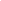 ĐỀ CƯƠNG MÔN HỌCOverall information Tên môn học:  ĐỊNH HƯỚNG HỌC TẬP- Mã môn học: EDUC1311Phương thức giảng dạy:☒	Trực tiếp	                ☐	Trực tuyến 	      ☐ Kết hợpLanguage(s) for instruction:☒ 	Tiếng Việt		☐   Tiếng Anh                 ☐ Cả haiThuộc khối kiến thức/kỹ năng:☐ 	Giáo dục đại cương	☐	Kiến thức chuyên ngành☒	Kiến thức cơ sở	☐	Kiến thức bổ trợ☐	Kiến thức ngành	☐	Đồ án/Khóa luận tốt nghiệpSố tín chỉ:Thông tin về môn họcMôn học điều kiệnChuẩn đầu ra (CĐR) môn học Đánh giá môn họcKế hoạch giảng dạyQuy định của môn học Quy định về nộp bài tập, bài kiểm tra: Sinh viên phải hoàn thành bài tập, bài kiểm tra đúng hạn. Quy định về cấm thiTheo quy định của trường, cụ thể vắng mặt quá 20% thời gian lên lớp quy định đối với môn học sẽ bị cấm thi cuối kỳ.Nội quy lớp họcSinh viên tích cực tham gia thảo luận và hoàn thành các hoạt động học tập được giaoĐọc trước văn bản, tài liệu được yêu cầuHoàn thành các bài tập về nhàTổng sốLý thuyếtThực hànhSố giờ tự học3213(2,1,5)STTMôn học điều kiệnMã môn họcMôn tiên quyếtKhông yêu cầu môn học tiên quyếtMôn học trướcKhông yêu cầu môn học trước3.Môn học song hànhKhông yêu cầu môn học song hànhMục tiêu môn họcChuẩn đầu ra môn học(CLO)Mô tả chuẩn đầu raCO1CLO1Giải thích vai trò kế toán, kiểm toán trong quá trình hội nhậpCO1CLO2Mô tả được nội dung công việc của kế toán, kiểm toán trong các tổ chức.CO1CLO3Trình bày sự phát triển của nghề nghiệp kế toán, kiểm toán CO2CLO4Giải thích được mục tiêu, triết lý thiết kế của chương trình đào tạo.CO2CLO5Trình bày được nội dung đào tạo và chuẩn đầu ra của chương trình đào tạoCO3CLO6Áp dụng phương pháp học tập ở bậc đại họcCO3CLO7Thực hành được các kỹ năng học tập, làm việcCO4CLO8Tham gia tích cực vào việc trao đổi, ra quyết định trong nhómCO4CLO9Chủ động thực hiện công việc được giao đúng thời hạn.CO4CL10Có năng lực và đạo đức của người kế toán, kiểm toán trong quá trình làm việc và hành nghề.Thành phần đánh giáBài đánh giáThời điểmCĐR môn họcTỷ lệ %A1. Đánh giá quá trìnhA.1.1 Câu hỏi trắc nghiệmTrong quá trình học chương 1, 2, 3, 4CLO1 – CLO610%A1. Đánh giá quá trìnhA.1.2 Thảo luận cá nhân/ nhómTrong quá trình học chương 3, 4CLO6 – CLO1010%A1. Đánh giá quá trìnhA.1.3 Bài tập cá nhân/ nhómTrong quá trình học chương 3, 4CLO6 – CLO1010%A1. Đánh giá quá trìnhTổng cộngA2. Đánh giá giữa kỳ A.2.1 Bài tự luậnKết thúc chủ đề 4.3 chương 4A2. Đánh giá giữa kỳ Tổng cộngA3. Đánh giá cuối kỳ A.3.1 Câu hỏi trắc nghiệmKết thúc môn họcA3. Đánh giá cuối kỳ A.3.2 Bài tự luậnKết thúc môn họcA3. Đánh giá cuối kỳ Tổng cộngTổng cộngBuổihọcNội dungCĐR môn họcHoạt động dạy và họcBài đánh giáTài liệu chính và tài liệu tham khảo1Chương 1. Nghề nghiệp kế toán – kiểm toán.1.1. Tổng quan về nghề nghiệp kế toán và định hướng phát triển nghề1.2. Tổng quan về nghề kiểm toán và định hướng phát triển nghềCLO1; CLO2; CLO3; CLO9GV thuyết trình[1]2Chương 2: Chương trình đào tạo và triết lý thiết kế chương trình đào tạoCLO6, CLO7, CLO9GV thuyết trình[1],[3], [5]3Chương 3: Phương pháp học tập ở bậc đại họcCLO7; CLO8; CLO9; CLO10GV thuyết trình[1], [10]3Chương 4: Kỹ năng học tập4.1. Kỹ năng thích nghi với môi trường đại học – kỹ năng lắng nghe và ghi bàiSinh viên làm bài tập [1]4Chương 4: Kỹ năng học tập4.1. Kỹ năng thích nghi với môi trường đại học – kỹ năng lắng nghe và ghi bàiCLO7; CLO8; CLO9; CLO10Sinh viên làm bài tập [1]5Chương 4: Kỹ năng học tập (tiếp theo)4.2. Kỹ năng quản lý thời gian và lập kế hoạch làm việc hiệu quảCLO7; CLO8; CLO9; CLO10GV thuyết trình[1], [3],[4]6Chương 4: Kỹ năng học tập (tiếp theo)4.2. Kỹ năng quản lý thời gian, lập kế hoạch làm việc hiệu quảCLO7; CLO8; CLO9; CLO10Sinh viên làm bài tập [1], [3],[4]7Chương 4: Kỹ năng học tập (tiếp theo)4.3. Kỹ năng đọc hiểu, tư duy hệ thống, tư duy phản biệnCLO7; CLO8; CLO9; CLO10GV thuyết trình[1], [2],[7]8Chương 4: Kỹ năng học tập (tiếp theo)4.3.2. Kỹ năng tư duy phản biện, nhận diện và giải quyết vấn đềCLO7; CLO8; CLO9; CLO10GV thuyết trình[1], [2],[7]9Chương 4: Kỹ năng học tập (tiếp theo)4.3.2. Kỹ năng tư duy phản biện, nhận diện và giải quyết vấn đềCLO7; CLO8; CLO9; CLO10Sinh viên làm bài tập [1], [2],[7]10Chương 4: Kỹ năng học tập (tiếp theo)4.4. Kỹ năng làm việc nhómCLO7; CLO8; CLO9; CLO10GV thuyết trình[1], [8],[10]11Chương 4: Kỹ năng học tập (tiếp theo)4.5. Kỹ năng thuyết trình – giao tiếp trước đám đôngCLO7; CLO8; CLO9; CLO10Sinh viên làm bài tập [1],[5], [6], [9]12Chương 4: Kỹ năng học tập (tiếp theo)
4.5. Kỹ năng thuyết trình – giao tiếp trước đám đôngCLO7; CLO8; CLO9; CLO10GV thuyết trình[1],[5], [6], [9]13Chương 4: Kỹ năng học tập (tiếp theo)4.5. Kỹ năng thuyết trình – giao tiếp trước đám đông (tiếp theo)CLO7; CLO8; CLO9; CLO10GV đưa ra ý kiến nhận xét[1],[5], [6], [9]14Chương 4: Kỹ năng học tập (tiếp theo)4.5. Kỹ năng thuyết trình – giao tiếp trước đám đông (tiếp theo)CLO7; CLO8; CLO9; CLO10GV đưa ra ý kiến nhận xét[1],[5], [6], [9]TRƯỞNG KHOA(Ký và ghi rõ họ tên)TS. Hồ Hữu ThụyGiảng viên biên soạn(Ký và ghi rõ họ tên)ThS. Hồ Thị Bích Nhơn